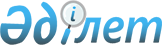 О внесении изменений в приказ исполняющего обязанности Председателя Комитета по статистике Министерства национальной экономики Республики Казахстан от 28 декабря 2015 года № 226 "Об утверждении Методики по формированию индикаторов рабочего времени"Приказ Председателя Комитета по статистике Министерства национальной экономики Республики Казахстан от 27 сентября 2017 года № 136. Зарегистрирован в Министерстве юстиции Республики Казахстан 12 октября 2017 года № 15887.
      В соответствии подпунктом 5) статьи 12 Закона Республики Казахстан от 19 марта 2010 года "О государственной статистике" и подпунктом 258) пункта 17 Положения о Министерстве национальной экономики Республики Казахстан, утвержденного постановлением Правительства Республики Казахстан от 24 сентября 2014 года № 1011, ПРИКАЗЫВАЮ:
      1. Внести в приказ исполняющего обязанности Председателя Комитета по статистике Министерства национальной экономики Республики Казахстан от 28 декабря 2015 года № 226 "Об утверждении Методики по формированию индикаторов рабочего времени" (зарегистрированный в Реестре государственной регистрации нормативных правовых актов за № 12954, опубликованный 8 февраля 2016 года в информационно-правовой системе "Әділет") следующие изменения:
      в Методике по формированию индикаторов рабочего времени, утвержденной указанным приказом:
      в подпункты 3) и 5) пункта 3 вносятся изменения в текст на казахском языке, текст на русском языке не меняется;
      абзац второй пункта 4 изложить в следующей редакции:
      "определяется в отношении производственной деятельности в границах сферы производства Системы национальных счетов (далее – СНС);";
      в абзац седьмой пункта 4 вносится изменение в текст на казахском языке, текст на русском языке не меняется;
      часть первую пункта 8 изложить в следующей редакции:
      "8. Фактически отработанные часы, измеряемые в границах сферы производства СНС, включают время, потраченное непосредственно или в связи с производственными видами деятельности, время простоя или время отдыха.";
      часть первую пункта 9 изложить в следующей редакции:
      "9. Фактически отработанные часы, измеряемые в границах сферы производства СНС, исключают время, в течение которого не выполнялась работа:";
      часть первую пункта 10 изложить в следующей редакции:
      "10. Оплачиваемые часы относятся к работе по оплачиваемой занятости и к работе на основе самозанятости, оплачиваемой за единицу времени (в границах сферы производства СНС).";
      в часть четвертую пункта 10 вносится изменение в текст на казахском языке, текст на русском языке не меняется;
      в части вторую и третью пункта 11 вносятся изменения в текст на казахском языке, текст на русском языке не меняется;
      часть первую пункта 12 изложить в следующей редакции:
      "12. Часы работы по трудовому договору, включают время, которое тратится на выполнение работы по оплачиваемой занятости или на оказание услуг в самозанятости или выполнения работы на общественных началах.";
      пункт 13 изложить в следующей редакции:
      "13. Обычные часы работы являются оценкой часов, фактически отработанных в течение короткого времени (в одну неделю), за длительный период наблюдения в течение месяца, квартала, сезона или года, в который входит краткий базисный период измерения. Обычные часы работы применяются ко всем видам работ.";
      пункт 14 изложить в следующей редакции:
      "14. Часы сверхурочной работы применяются ко всем видам работ и определяются как часы, обусловленные в трудовом договоре как сверхурочные в течение определенного краткого базисного периода, плюс часы фактически отработанные сверх часов работы по трудовому договору, если таковые есть, или часы, фактически отработанные сверх обычных рабочих часов на работе, где не существует часов работы по трудовому договору.";
      часть четвертую пункта 16 изложить в следующей редакции:
      "Часы отсутствия на работе включают время по причине ежегодного отпуска (включая вынужденный ежегодный отпуск), заболевания, производственной травмы, беременности, ухода за ребенком, компенсации за сверхурочные работы, ухода за членами семьи, учебного отпуска, другим причинам, технические поломки, плохая погода, государственный праздник.";
      пункт 17 изложить в следующей редакции:
      "17. Формирования информации по показателям, характеризующим рабочее время, осуществляется на основании следующих источников: 
      1) выборочное обследование занятости населения (далее – обследование). Единицами наблюдения являются домашние хозяйства и лица в возрасте от 15 лет и старше, проживающие в них. 
      2) обследование организаций с численностью свыше 100 человек; 
      3) выборочное обследование организаций с численностью до 100 человек."; 
      пункт 18 изложить в следующей редакции:
      "18. Число фактически отработанных часов всеми занятыми работниками формируется по обследованию организаций с численностью свыше 100 человек.";
      в части первую и четвертую пункта 20 вносятся изменения в текст на казахском языке, текст на русском языке не меняется;
      части вторую и третью пункта 20 изложить в следующей редакции:
      "Основной источник при формировании данных по оплачиваемым часам является обследование организаций с численностью свыше 100 человек.
      На основании раздела "Использование календарного фонда времени работников" обследования организаций с численностью свыше 100 человек формируются данные по отработанным и неотработанным часам, неотработанные часы в свою очередь делятся на оплачиваемое и неоплачиваемое время.";
      часть вторую пункта 25 изложить в следующей редакции: 
      "Мода рассчитывается по формуле:
      Мо = XMо + hМо * (fМо – fМо-1) / ((fМо – fМо-1) + (fМо – fМо+1)),         (1)
      где:
      Мо – значение признака, чаще всего встречающееся в изучаемой совокупности;
      XMо – левая граница модального интервала; 
      hМо – длина модального интервала; 
      fМо-1– частота премодального интервала; 
      fМо – частота модального интервала;
      fМо+1 – частота послемодального интервала.".
      2. Управлению статистики труда и уровня жизни совместно с Юридическим управлением Комитета по статистике Министерства национальной экономики Республики Казахстан обеспечить в установленном законодательством порядке:
      1) государственную регистрацию настоящего приказа в Министерстве юстиции Республики Казахстан;
      2) в течение десяти календарных дней со дня государственной регистрации настоящего приказа направление его копии в бумажном и электронном виде на казахском и русском языках в Республиканское государственное предприятие на праве хозяйственного ведения "Республиканский центр правовой информации" для официального опубликования и  включения в Эталонный контрольный банк нормативных правовых актов Республики Казахстан;
      3) в течение десяти календарных дней после государственной регистрации настоящего приказа направление его копии на официальное опубликование в периодические печатные издания;
      4) размещение настоящего приказа на интернет-ресурсе Комитета по статистике Министерства национальной экономики Республики Казахстан.
      3. Контроль за исполнением настоящего приказа возложить на курирующего заместителя Председателя Комитета по статистике Министерства национальной экономики Республики Казахстан (Орунханов К.К.).
      4. Настоящий приказ вводится в действие по истечении десяти календарных дней после дня его первого официального опубликования.
					© 2012. РГП на ПХВ «Институт законодательства и правовой информации Республики Казахстан» Министерства юстиции Республики Казахстан
				
      Председатель
Комитета по статистике
Министерства национальной
Экономики Республики Казахстан 

Н. Айдапкелов
